Język angielski – grupa 4-latkówDrodzy RodziceMam nadzieję, że prowadzicie Państwo zabawy z dziećmi i moje maluchy mają kontakt z językiem angielskim w domu. Przesyłam kolejne słówka do powtarzania w nadchodzącym tygodniu. Życzę przyjemności i wiele radości z zabaw z dzieckiem Zaczynamy! Części ciała – MY BODYDomowa zabawa z językiem angielskim1. Rodzic drukuje obrazki z częściami ciała, pokazuje dziecku, nazywa i prosi o powtórzenie.2. Lustro Rodzic siada naprzeciwko dziecka, wskazuje po kolei na swoje oczy, uszy, usta, nos, buzię, głowę, palce rąk i nóg, brzuch i wymawia ich nazwy. Następnie zachęca dziecko, aby naśladowało rodzica. Z początku dziecko może odwzorowywać jedynie ruchy ręką, ale stopniowo będzie wymawiać wyrazy razem z rodzicem (albo samodzielnie).3. Rodzic rozkłada obrazki na dywanie. Gdy dziecko zamyka oczy - chowamy jeden obrazek – dziecko nazywa schowaną część ciała.4. Rodzic rozkłada obrazki na dywanie obrazkiem w dół. Dziecko losuje kartę i nazywa wylosowaną część ciała.5. Dotknij! Touch! (wymowa: tacz)Bawimy się z dzieckiem w odszukiwanie części ciała. Rodzic wydaje polecenie i wspólnie 
z dzieckiem próbuje pokazać odpowiednią część ciała.Touch your eyes! (wymowa: tacz jor ajz)Touch your ears! (wymowa: tacz jor iers)Touch your mouth! (wymowa: tacz jor mauf)Touch your nose! (wymowa: tacz jor nołz)Touch your head! (wymowa: tacz jor hed)Touch your tummy! (wymowa: tacz jor tami)Touch your fingers! (wymowa: tacz jor fingers)Touch your toes! (wymowa: tacz jor tołz)6.  Zabawa na papierze: duży/mały      big/small  (wymowa: big/smol)Rodzic drukuje obrazek przedstawiający 2 rysunki Małpki Cheeky – małą i dużą. Rodzic mówi: ‘big’ - wskazując duży obrazek. Pokazując mały obrazek, mówi: ‘small’. Dziecko powinno powtórzyć słowa. Następnie rodzic wydaje polecenia: ‘Point to the big (fingers/nose/tummy/toes/eyes/ears).’ lub ‘Point to the small (fingers/nose/tummy/ toes/ eyes/ears).’POKOLORUJRodzic ponownie wykorzystuje obrazek i wydaje polecenia:• ‘Colour the small/big fingers blue.’• ‘Colour the small/big nose red.’• ‘Colour the small/big tummy yellow.’• ‘Colour the small/big toes green.’• ‘Colour the small/big eyes red.’• ‘Colour the small/big ears blue.’Jeśli rodzic chce może podawać polecenia dotyczące dużych i małych części ciała na zmianę.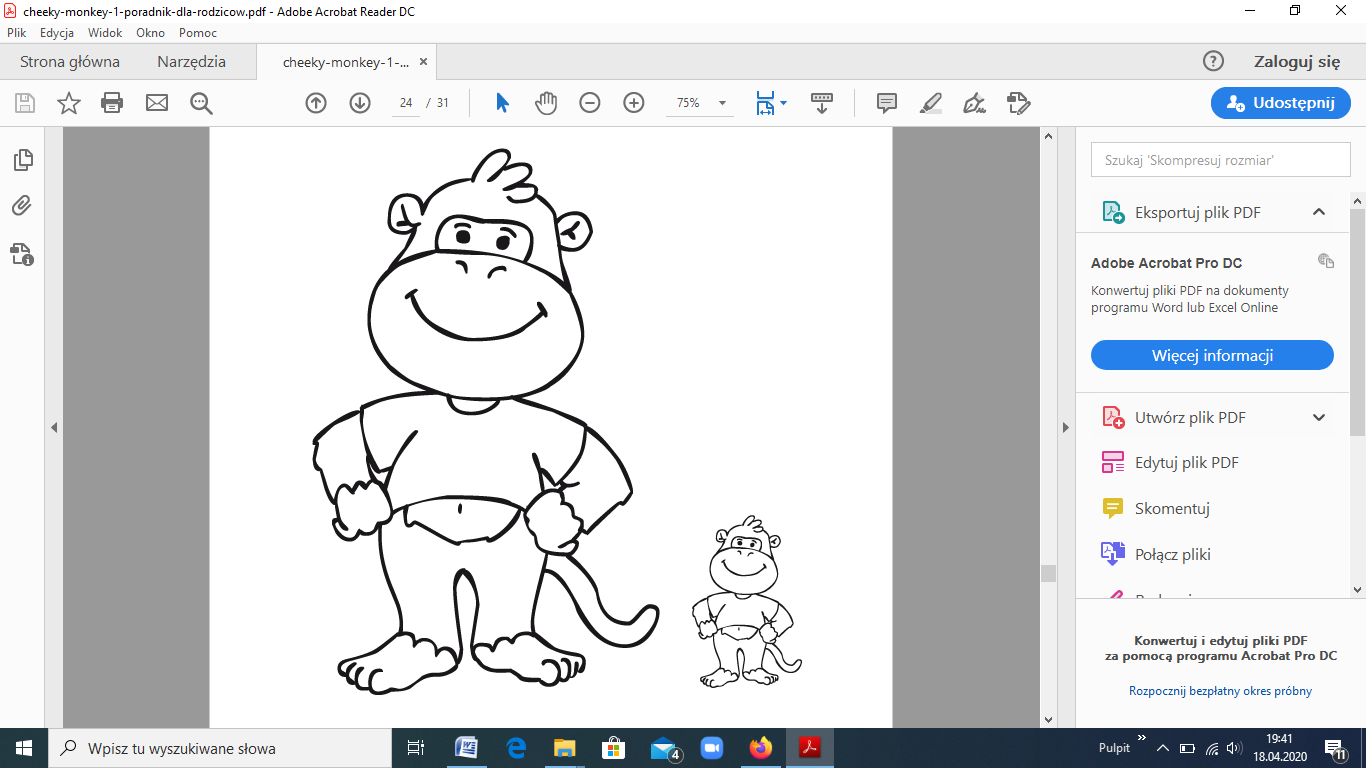 6. Zabawy z misiemDziecko trzyma swoją ulubioną zabawkę – misia lub lalkę. Rodzic wymienia nazwy części ciała – dziecko wskazuje na swojej zabawce. Po każdym dobrym wskazaniu – chwalimy dziecko!!!Zabawy do wykorzystanie w wolnym czasiePozdrawiamAleksandra KwasigrochWYRAŻENIEWYMOWATŁUMACZENIE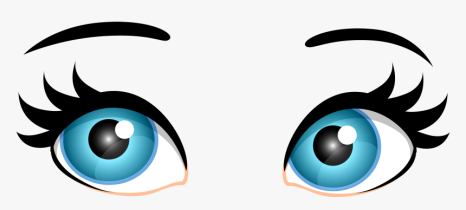 eyesajzoczy  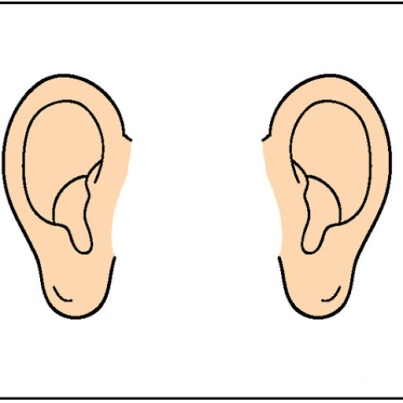 earsiersuszy 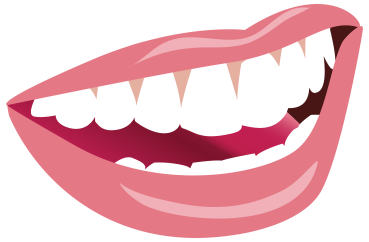 mouthmaufbuzia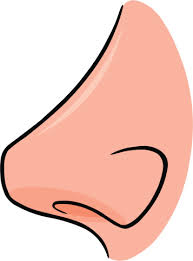 nosenołznos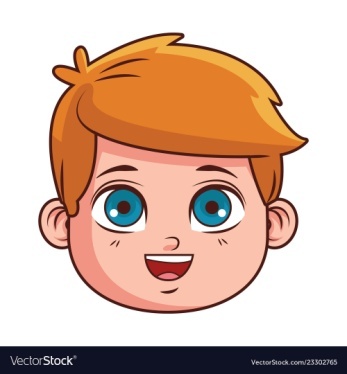 headhedgłowa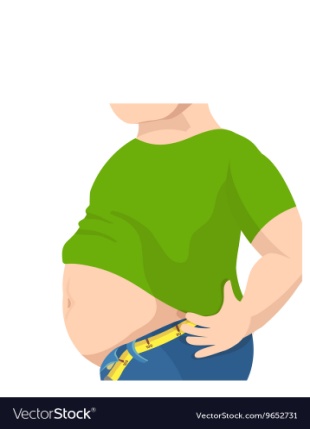 tummy tamibrzuch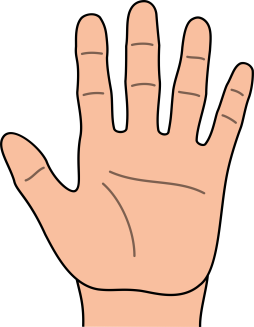 fingersfingerspalce rąk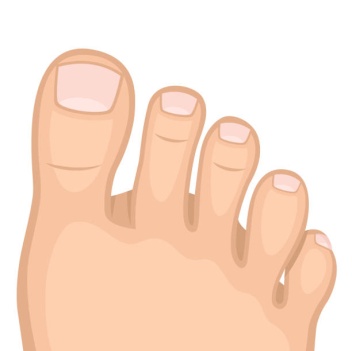 toestołzpalce nóg